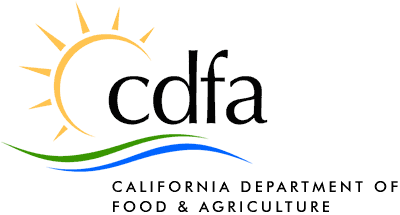 Environmental Farming Act Science Advisory Panel (EFA SAP)California Department of Food and agriculturepublic Meeting AGENDADecember 13, 20229 AM to 12 PMREMOTE ACCESShttps://us02web.zoom.us/webinar/register/WN_s-B905yNSx6lWRgNgGZJIQWebinar ID- 826 8490 8998
Presentation materials will be posted at the following link prior to the meeting:
https://www.cdfa.ca.gov/oefi/efasap/meetings_presentations.html   EFA SAP MEMBERSHIPhttps://www.cdfa.ca.gov/oefi/efasap/ TopicPresenterAction Level1. EFA SAP and CDFA IntroductionsChair DlottInformational Item2. Minutes from Previous MeetingChair DlottAction ItemRequires EFA SAP Approval3. Meet and Greet with Tawny Mata Chair DlottInformational Item4. Update on Recent OEFI SolicitationsCarolyn CookCDFAInformational ItemCDFA will provide update on Conservation Agriculture Planning Grants Program, Pollinator Habitat Program (PHP) and SWEEP South Desert Pilot Program, Climate Smart Agriculture Technical Assistance Program (CSA TA), Water Efficiency Technical Assistance (WETA), Organic Transition Pilot and Block Grant Pilot Programs. CDFA will provide update on Conservation Agriculture Planning Grants Program, Pollinator Habitat Program (PHP) and SWEEP South Desert Pilot Program, Climate Smart Agriculture Technical Assistance Program (CSA TA), Water Efficiency Technical Assistance (WETA), Organic Transition Pilot and Block Grant Pilot Programs. CDFA will provide update on Conservation Agriculture Planning Grants Program, Pollinator Habitat Program (PHP) and SWEEP South Desert Pilot Program, Climate Smart Agriculture Technical Assistance Program (CSA TA), Water Efficiency Technical Assistance (WETA), Organic Transition Pilot and Block Grant Pilot Programs. 5. Re-saturation of Delta Peat Soils Through Rice CultivationDiana Zapata, CARBNina Bingham, CDFA Action ItemRequires EFA SAP ApprovalCARB in collaboration with CDFA reviewed the Re-saturation of Delta peat soils through rice cultivation practice to estimate GHG emissions. Modeling results were variable and suggested that the net GHG benefits depended on the baseline scenarios analyzed. Staff also encountered several data gaps to successfully perform modeling calibration and validation. CARB and CDFA recommend that the practice should be included in Healthy Soils – Demonstration Program to fill data gaps.CARB in collaboration with CDFA reviewed the Re-saturation of Delta peat soils through rice cultivation practice to estimate GHG emissions. Modeling results were variable and suggested that the net GHG benefits depended on the baseline scenarios analyzed. Staff also encountered several data gaps to successfully perform modeling calibration and validation. CARB and CDFA recommend that the practice should be included in Healthy Soils – Demonstration Program to fill data gaps.CARB in collaboration with CDFA reviewed the Re-saturation of Delta peat soils through rice cultivation practice to estimate GHG emissions. Modeling results were variable and suggested that the net GHG benefits depended on the baseline scenarios analyzed. Staff also encountered several data gaps to successfully perform modeling calibration and validation. CARB and CDFA recommend that the practice should be included in Healthy Soils – Demonstration Program to fill data gaps.6. Regenerative Agriculture DefinitionChair DlottInformation ItemPanel is expected to hear from subject matter experts on regenerative agriculture. Chair Dlott will facilitate the discussion on Regenerative Agriculture Definition.Panel is expected to hear from subject matter experts on regenerative agriculture. Chair Dlott will facilitate the discussion on Regenerative Agriculture Definition.Panel is expected to hear from subject matter experts on regenerative agriculture. Chair Dlott will facilitate the discussion on Regenerative Agriculture Definition.7. Public CommentChair DlottInformational Item8. Next MeetingChair DlottInformational ItemJeff Dlott, PhD, Landscan, Member and ChairpersonVicky Dawley, Tehama RCD, Member and Vice ChairpersonDon Cameron, Terranova Ranch, MemberJudith Redmond, Full Belly Farm, MemberLeonard Diggs, Pie Ranch, MemberKeali’i Bright, California Department of Conservation, Member Amanda Hansen, California Natural Resources Agency, Member Scott Couch, State Water Resources Control Board, CalEPA, Member Michelle Buffington, PhD, California Air Resources Board, CalEPA, Member Greg Norris, USDA Natural Resources Conservation Services, Subject Matter Expert